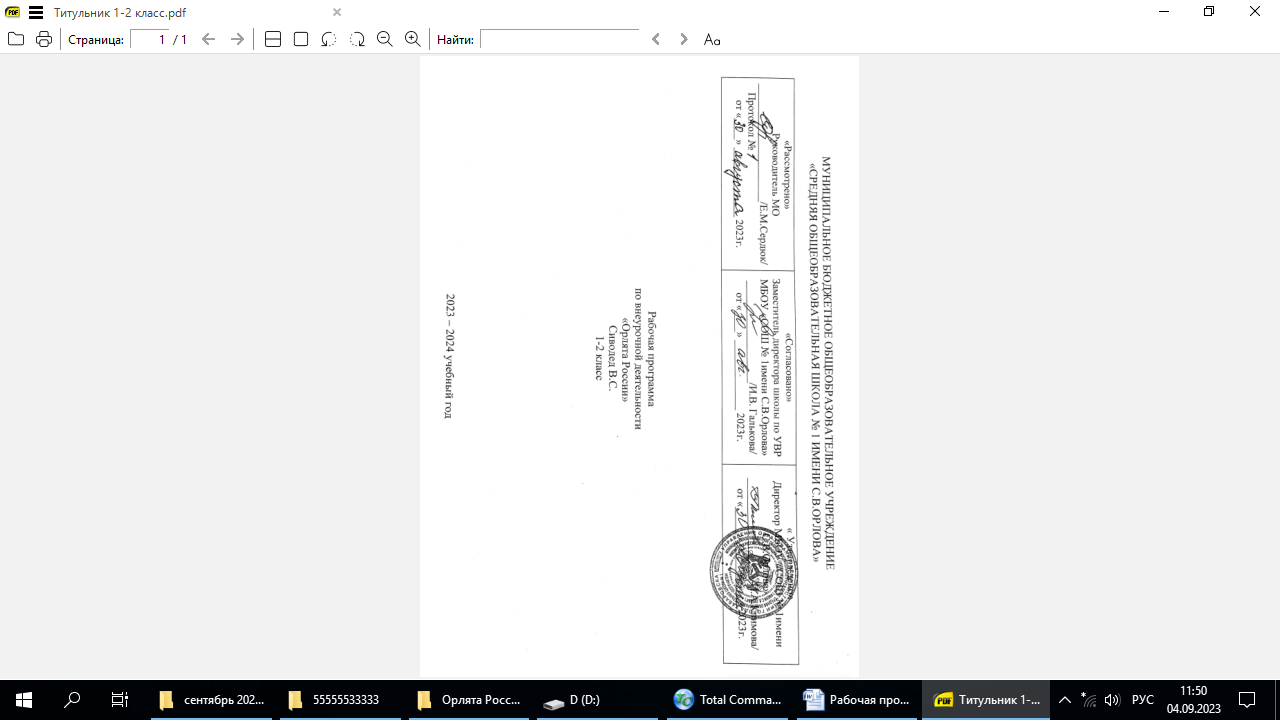 Пояснительная запискаРабочая программа данного учебного курса внеурочной деятельности разработана в соответствии с нормативными материалами:- Приказа Минпросвещения от 31.05.2021 № 286 «Об утверждении федерального государственного образовательного стандарта начального общего образования»;- Учебно-методического комплекса к Программе развития социальной активности обучающихся начальных классов «Орлята России». Методические материалы / авторы-составители Волкова Н.А., Китаева А.Ю., Сокольских А.А., Телешева О.Ю., Тимофеева И.П., Шатунова Т.И., Шевердина О.В., под общей редакцией Джеуса А.В., Сайфутдиновой Л.Р., Спириной Л.В. – Краснодар: Изд-во Новация, 2022г.- Методических рекомендаций по уточнению понятия и содержания внеурочной деятельности в рамках реализации основных общеобразовательных программ, в том числе в части проектной деятельности, направленных письмом Минобрнауки от 05 июля 2022 года № ТВ-1290/03. Согласно учебного плана МБОУ СОШ № 1 на реализацию данной программы для одного класса отводится 34 учебных недели, (1 час в неделю, 34 часа за учебный год). Рабочая программа скорректирована с учётом учебно-календарного графика, расписания уроков МБОУ СОШ № 1.Цель курса: формирование у учащегося осваивающего начальное общее образование социально- ценностных знаний, отношений и опыта позитивного преобразования социального мира на основе российских базовых национальных ценностей, накопленных предыдущими поколениями, воспитание культуры общения, воспитание любви к своему Отечеству, его истории, культуре, природе, развитие самостоятельности и ответственности.Задачи курса:1. Воспитывать любовь и уважение к своей семье, своему народу, малой   Родине, общности граждан нашей страны, России.2. Воспитывать уважение к духовно-нравственной культуре своей семьи, своего народа, семейным ценности с учѐтом национальной, религиозной принадлежности.3. Формировать лидерские качества и умение работать в команде.4. Развивать творческие способности и эстетический вкус.5. Воспитывать ценностное отношение к здоровому образу жизни, прививать интерес к физической культуре.6. Воспитывать уважение к труду, людям труда. Формировать значимость и потребность в безвозмездной деятельности ради других людей.7. Содействовать воспитанию экологической культуры и ответственного отношения к окружающему миру.8. Формировать ценностное отношение к знаниям через интеллектуальную, поисковую и исследовательскую деятельность.Раздел 1. Планируемые результаты освоения программыЦелевые ориентиры результатов участия и освоения учащимися проходящими обучение в начальном звене содержания учебно-методического комплекса программы «Орлята России» определены в соответствии с ФГОС, основными направлениями воспитания, зафиксированными в Примерной рабочей программе воспитания и основываются на российских базовых национальных ценностях:Личностные результаты:Обучающийся научится:- формировать основы российской гражданской идентичности, чувство гордости за свою Родину, российский народ и историю России;- формировать гуманистические и демократические ценностные ориентации;- овладевать начальными навыками адаптации в динамично изменяющемся и развивающемся мире.Обучающийся получит возможность научиться:- развитию самостоятельности, личной ответственности за свои поступки на основе представлений о нравственных нормах;- формировать навыки сотрудничества со взрослыми и сверстниками в разных социальных ситуациях;- формировать безопасный, здоровый образ жизни;- мотивации к творческому труду, работе на результат, бережному отношению к материальным и духовным ценностям;-формировать эстетические потребности, ценности и чувства.Мета предметные результатыУ ученика будут сформированы коммуникативные УУД:Обучающийся научится:- владению методами поиска, переработки, хранения и передачи информации;- умению слушать собеседника и вести диалог;- умению излагать свое мнение и аргументировать свою точку зрения и оценку событий;- умению договариваться о распределении функций и ролей в совместной деятельности;Обучающийся получит возможность научиться:- осуществлять взаимный контроль в совместной деятельности;- умению использовать речевые средства и средства информационных и коммуникационных технологий (далее – ИКТ) для решения коммуникативных и познавательных задач;- умению определять общую цель и пути ее достижения.У ученика в перспективе сформированность познавательные УУД:Обучающийся научится:- сравнивать, анализировать, синтезировать, обобщать и классифицировать объекты, явления по родовидовым признакам;-  устанавливать аналогии и причинно- следственные связи;Обучающийся по желанию получит возможность научиться:- работать с документами, материалами;- умению кодировать и декодировать информацию.У ученика в перспективе сформированность регулятивных УУД:Обучающийся научится:- планировать свою деятельность;- осуществлять самонаблюдение и самооценку в процессе деятельности;- Обучающийся получит возможность научиться:- анализировать причины своего успеха/неуспеха.Предметные результатыОбучающийся в перспективе научится:- использовать действия с языковыми единицами для решения познавательных, практических и коммуникативных задач;- самостоятельно выбирать интересующую литературу;-пользоваться справочными источниками для понимании и получения дополнительной информации;- применять математические знания для решения учебно-познавательных и учебно - практических задач;- выполнять элементарные правила экологической грамотности, нравственного поведения в мире природы и людей.Обучающийся получит возможность научиться:- элементарным способам изучения природы и обществ (наблюдению, записи, измерению, опыту, сравнению, классификации и др., с получением информации из семейных архивов, от окружающих людей, в открытом информационном пространстве);- устанавливать и выявлять причинно-следственные связи в окружающем мире;-практическим умениям и навыкам в различных видах художественной деятельности, а также в специфических формах художественной деятельности, базирующихся на ИКТ (цифровая фотография, видеозапись, элементы мультипликации и пр.);- использовать приобретенные знания умения для творческого решения несложных творческих, технологических и организационных задач.Раздел 2. Содержание курса внеурочной деятельностиВ основу курса внеурочной деятельности положен системно - деятельностный подход, позволяющий за период освоения учащимся образовательных треков (траекторий социально – коммуникационного развития) осуществить качественный переход от «социальной активности» к «социальной позиции» и «гражданской идентичности». Важно, что в названии программы заключён сущностный нравственный идеал «Орлѐнок России».Структура построения курса предлагает богатые возможности для проявления творческой энергии каждого учащегося, для развития его инициативы, для формирования активной позиции юных граждан страны. В структуре заложено понимание особенностей психологического развития младшего учащегося и условия для формирования самостоятельной личности будущего подростка. Учтено соотнесение построения учебных четвертей и распределение нагрузки в них. Цикличность курса, где даѐтся возможность вернуться к ранее пройденным трекам, позволяет учащемуся, опираясь на полученный опыт, проанализировать свои действия, сделать вывод и попробовать применить этот опыт в своей жизни.Курс внеурочной деятельности представляет комплекс из 9-и занятий по 7-ми трекам.1. Трек «Орлѐнок – Лидер»Ценности, значимые качества трека: дружба, команда.В процессе реализации данного трека дети приобретают опыт совместной деятельности, что является необходимым в начале учебного года. Педагог может увидеть уровень сплочѐнности классного коллектива, сформировать детские микрогруппы для приобретения и осуществления опыта совместной деятельности и чередования творческих поручений. 2. Трек «Орлѐнок – Эрудит»Ценности, значимые качества трека: познание.Трек «Орлѐнок – Эрудит» занимает первый месяц второй четверти, которая отличается наличием различных олимпиад, интеллектуальных конкурсов, конференций и т.п.– в этот период дети знакомятся с разными способами получения информации, что необходимо для их успешной деятельности, в том числе познавательной. Именно в этот период учебного года у детей отмечается высокая мотивация и интерес к учѐбе.3. Трек «Орлѐнок – Мастер»Ценности, значимые качества трека: познаниеВ рамках данного трека дети знакомятся с пониманием того, что можно быть мастерами в разных сферах деятельности, в разных профессиях. Сроки реализации трека«Орлѐнок-Мастер» поделены на два временных промежутка: во время первой части трека дети готовят новогодний спектакль, концерт или представление, вторая часть трека определена для знакомства с лучшими мастерами своего дела.4.  Трек «Орлѐнок – Доброволец»Ценности, значимые качества трека: милосердие, доброта, забота.Тематика данного трека актуальна круглый год. Проведение трека в данный временной период можно рассматривать, как эмоциональный пик всей Программы. Это создаст и поддержит общее настроение добра, взаимопонимания, удовлетворѐнности не только в рамках трека, но и в обычной жизнедеятельности детей. Учитель может обращаться к имеющемуся социальному опыту детей в любое время учебного года. 5.  Трек «Орлѐнок – Спортсмен»Ценности, значимые качества трека: здоровый образ жизни.Время для реализации этого трека обусловлено необходимостью усилить двигательную активность детей, так как к середине учебного года накапливается определѐнная физическая и эмоциональная усталость от учебной нагрузки. Дополнительные физкультурно- оздоровительные мероприятия в том числе позволят снизить заболеваемость детей, что актуально в зимний период.6. Трек «Орлѐнок – Эколог»Ценности, значимые качества трека: природа, Родина.Погодные условия в момент реализации трека «Орлѐнок – Эколог» позволяют проводить мероприятия за пределами здания школы с выходом на природу. Есть возможность использования природных материалов при изготовлении поделок, проведения акций сПосадками деревьев, уборке мусора в рамках экологического субботника.8.Трек «Орлѐнок – Хранитель исторической памяти»Ценности, значимые качества трека: семья, Родина.Данный трек является логическим завершением годового цикла Программы. В рамках трека происходит ценностно-ориентированная деятельность по осмыслению личностного отношения к семье, Родине, к своему окружению и к себе лично. Ребѐнок должен открыть для себя и принять значимость сохранения традиций, истории и культуры своего родного края.Основная смысловая нагрузка трека:Я – хранитель традиций своей семьи.Мы (класс) – хранители своих достижений.Я/Мы – хранители исторической памяти своей страны.КАЛЕНДАРНО-ТЕМАТИЧЕСКОЕ ПЛАНИРОВАНИЕкурса внеурочной деятельности «Орлята России» 1 -2 класс 2023-2024 г.Учебно-методическое обеспечение- Курс обеспечен методическими и дидактическими материалами, размещенными на сайте Корпоративного университета Российского движения учащихся.- Федеральный государственный образовательный стандарт начального общего образования (утв. приказом Министерства образования и науки РФ от 6 октября 2009 г. N 373) С изменениями и дополнениями.Божович, Л. И. Психическое развитие школьника и его воспитание / Л. И. Божович, Л. С. Славина. М. : Питер, 2008.- Гриценко Л.И. Теория и методика воспитания: личностно-социальный подход: Учеб. Пособие для студ. высш. учеб. заведений / Л.И. Гриценко. – М.: Издательский центр «Академия», 2005. - Смирнов, Н.В. Технологии развития социальной активности школьников: учебно-методическое пособие. – СПб, Издательство «КультИнформПресс», 2021.№. п/пТема занятияКол-во часовДата по плануДата по факту1Подготовительный этап к участию в Программе Вводный «Орлятский урок» для детей первого года участия в Программе.11неделя 01 - 09.09Орлёнок - Эрудит42«Кто такой эрудит?»12 неделя 12 - 16.093« Эрудит-это...»13 неделя 19 - 23.094«Всезнайка»14 неделя 26 - 30.095«Встреча с интересным эрудитом - книгой»15 неделя 03 - 07.10Орленок-доброволец46-7«От слова к делу»2неделя 10 - 14.10неделя 17 - 21.108-9«Спешить на помощь безвозмездно!»2неделя 24 - 27.10неделя 07 - 11.11«Орлёнок - Мастер»510«Мастер - это ...»110 неделя 14 - 18.1111-14«Мастерская Деда Мороза. »4неделя 21 - 25.11неделя 28.11 - 2.12неделя 05 - 09.12неделя 12 - 16.12Орлёнок - спортсмен415«Утро начинаем с зарядки !»115 неделя 19 - 27.1216-18«Азбука здоровья»3неделя 09 - 13.01неделя 16 - 20.01неделя 23 - 27.01Орлёнок - Хранитель исторической памяти419-20«История школы - моя история»2неделя 30.01 - 3.02неделя 06 - 10.0221-22«Планируемый поход в музей»221неделя 20 - 24.02 22 неделя 27.02 - 03.03Орлёнок - Эколог523-24«Каким должен быть настоящий эколог?»2неделя 06 - 10.03неделя 13 - 17.0325-27«Орлята - экологи»3неделя 20 - 23.03неделя 03 - 07.04неделя 10 - 14.04Орленок-лидер728«Лидер - это ...»128 неделя 17 - 21.0429«Я могу быть лидером!»129 неделя 24 - 28.0430С командой действую!»130 неделя 01 - 05.0531-32«Мы дружный класс»231 неделя 08 - 12.05 33«Компромисс и его пути»132 неделя 15 - 19.0534Подведем итоги133 неделя 22 - 25.05Всего34 ч